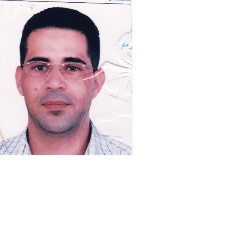 FIRASFIRAS.352273@2freemail.com 	   PERSONAL DATA- Nationality: Palestinian/Tunisian- Sex & Marital Status: Male, MarriedEXPERIENCEEnglish Language Teacher 2005... 2016   Al Nahda National School                                       Abu Dhabi. Teaching English as a foreign language (10, 11 & 12 H.S).EDUCATION1997...2001   Lebanese University            Tripoli, Lebanon. Bachelor in English Language & Literature - Lebanese University - Dean of Faculty of letters and Human Science (Third Branch)2000... 2004 Aouzaei Islamic College         Beirut, LebanonBachelor in Islamic StudiesLANGUAGE-English     Write, read & Speak Fluently- Arabic     Write, Read & Speak FluentlyRELATED COURSESICDL Certificate	Abu Dhabi Educational Council Teaching License-IELTSTOEFLSANID SAFETY & EMERGENCY COURSES (LEVELS 1-2-3-4)